TEMA 8¿Qué es una fuerza?Un muchacho, con calzado de clavos para no resbalar, empuja con una fuerza de 200 N a un compañero patinador de 45 kg de masa sobre una superficie helada que casi no presenta fricción. Calcula la aceleración que producirá a su compañero.Luego hace lo mismo, con la misma fuerza, sobre otro compañero de 78 kg. ¿Tendrá los mismos efectos? Calcula la aceleración.¿Tiene el mismo efecto en los dos casos?Una mariposa vuela en línea recta hacia el sur con una velocidad de 7 m/s durante 28 s, ¿cuál es la distancia total que recorre la mariposa?¿Qué masa debe tener un cuerpo para que una fuerza de 588 N lo acelere a razón de 9.8 m/s2?Tenemos tres resistencias de 2Ω, 4Ω, y 6Ω.a) Dibújalas conectadas en seriesb) Dibújalas conectadas en paralelo6. Un circuito está formado por una pila de 12 voltios y una resistencia de 4 ohmios. a) Dibuja el esquema del circuito.b) ¿Qué corriente circula por el circuito?7. Para representar los circuitos en papel utilizamos símbolos, anota el símbolo de los siguientes componentes:Pila, batería o generador de CCLámparaInterruptorVoltímetro FusibleConmutadorResistenciaMotor TimbreAmperímetroTEMA 9Indicar la función de las siguientes partes del ojo: EscleróticaCoroidesRetinaIris CristalinoPoner el nombre a las distintas partes de los siguientes esquemas.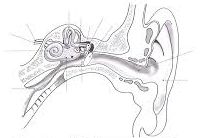 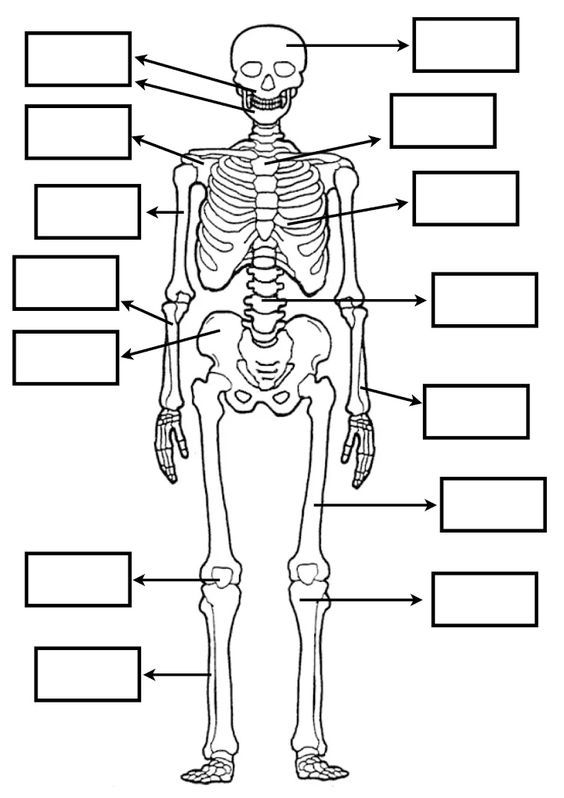 Indicar lo que representan estas imágenes, poniendo el nombre en cada una de sus partes.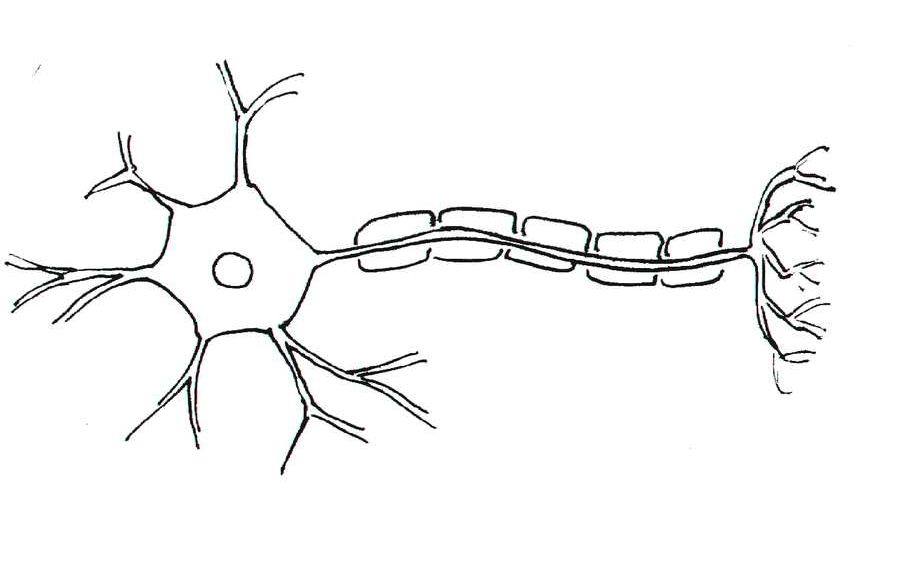 Nombra dos enfermedades relacionadas con el sistema endocrino.TEMA 10¿Cuál es el formato de papel que más se utiliza en dibujo técnico?Explica que es un formato de papel.¿Para qué se utilizan la escuadra y el cartabón? Dibújalos indicando sus ángulos.¿Para qué sirven las “escalas” en dibujo técnico? ¿Cuántos tipos de escalas existen?Acota las siguientes figuras siguiendo las normas de acotación.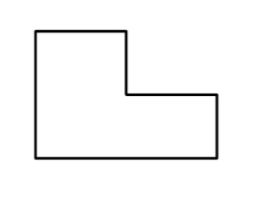 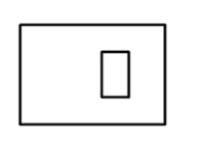 Un armario mide 2,4 m de alto. Si dibujamos ese armario en un plano con 6 cm de altura, ¿Qué tipo de escala es? ¿A qué escala lo estamos dibujando?Dibuja, en el lugar adecuado, el alzado, la planta y el perfil de las siguientes figuras. Tomar como vista de alzado la señalada con la flecha.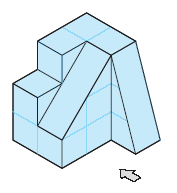 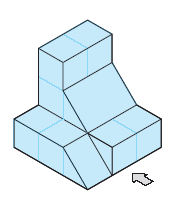 Indica las fases del Proyecto Tecnológico